Selby Food Hub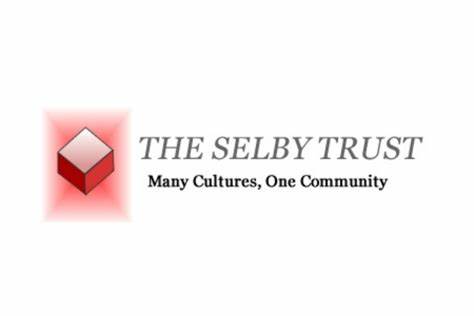 Volunteer Application Form					Please complete and return this form to: Sally@selbytrust.co.ukCriminal Records (Rehabilitation of Offenders Act 1974)We need to ask you about any unspent convictions as part of our duty of care.  A criminal conviction will not necessarily prevent you from becoming a volunteer.If you do have any unspent convictions please tick here: By signing this form you are verifying that the information you give us is true. We reserve the right for health and safety to refuse your application on health grounds. This is exempt from any discrimination legislation. Signed	____________________________________________________	Date This form needs to be physically signed in person if offered the positionName _____________________________________________________Full Name: Full Name: Full Name: Address: Address: Address: E-mail Address: E-mail Address: E-mail Address: Daytime Evening Mobile:Mobile:Mobile:Where did you hear about this volunteering opportunity? Where did you hear about this volunteering opportunity? Where did you hear about this volunteering opportunity? Where did you hear about this volunteering opportunity? Where did you hear about this volunteering opportunity? Do you speak any languages apart from English (please list)? Do you speak any languages apart from English (please list)? Do you speak any languages apart from English (please list)? Do you speak any languages apart from English (please list)? Do you speak any languages apart from English (please list)? Which volunteering times are you available? Please tickMon 2-6pmTues 12-4pmWeds 2-6pmThurs 2.30-6.30pmDo you hold a current full driving licence?Do you hold a current full driving licence?YES NONODo you have your car?Do you have your car?YES NONOAre you on the government at risk group?Full list of at risk groups can be found by clicking hereIs anyone in your household (including flatmates) on the government at risk group?Full list of at risk groups can be found by clicking hereWould you have any objection to your photograph being taken?